      LOYOLA COLLEGE (AUTONOMOUS), CHENNAI – 600 034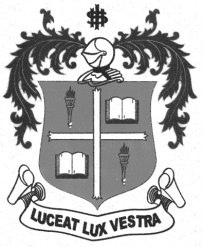     M.A. DEGREE EXAMINATION - ENGLISH LITERATUREFOURTH SEMESTER – APRIL 2012EL 4814 / 4805 - ELTT               Date : 20-04-2012 	Dept. No. 	  Max. : 100 Marks    Time : 1:00 - 4:00                                              Part A (50 marks)I   Answer any Four of the following in about 75 words each: 				     (4 x 5 =20)Briefly explain ‘lexical patterning’.Write a note on any one social factor in understanding SLA .  Why is there learning difference in spite of commonalities among learners?Write a note on Mother tongue interference in language learning.What is prohibitive inhibition?.II   Design a 20 minute activity to teach ‘Degrees of comparison’ for a group of children studying VIII std       in a regional medium school in a rural setting. No theory/ no grammar explication .	    (15 Marks)III   Critically evaluate interlanguage as a theoretical construct. 				(15 Marks)(or)Explain at least four conditions  involved in language learner reaching an acceptable language learning.  Part B (50 marks)IV  Write short notes on the following ELT concepts:		                            (5X2= 10 marks)Second language learning (SLL) vs. AcquisitionCompetence vs performanceCommunicative Language Teaching (CLT)Stages of learning English in IndiaTypes of errors according to S P Corder.V  Answer any two of the following questions in about 200 words each:                      (2X10=20 marks)What are the basic areas of grammar;  and how it should be handled in different stages of learning by the teachers of English?How motivated our English teachers are and should be especially to primary learners?Is it possible to create an encouraging learning environment? Answer this by substantiating your views from some of the motivational theories you have learnt.VI  Answer any one of the following questions in about 200 words each:    	                 (1X20=20 marks)How effectively and creatively teachers can approach to teaching of the basic four skills namely LSRW?Point out diverse views expressed by various language experts in correcting the learners errors and solving language learning problems.*********